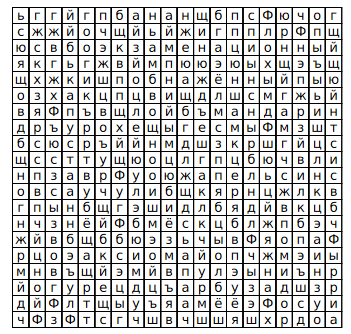 Найдите капусту, помидор и огурец.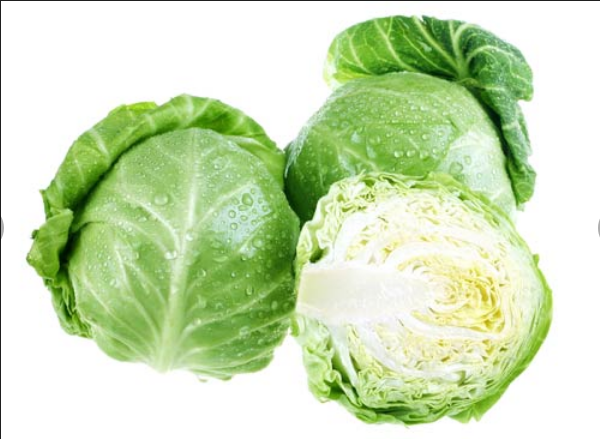 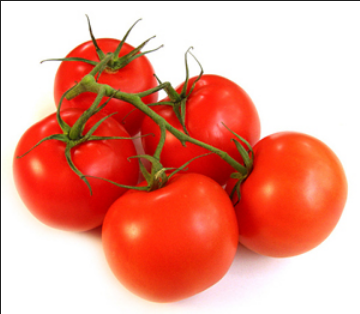 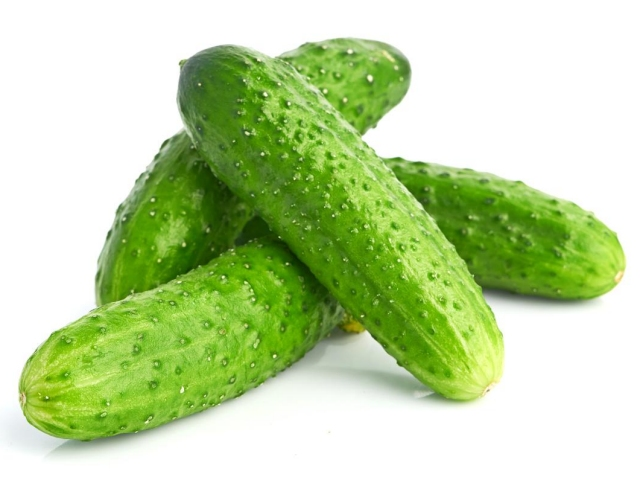 